Schnuppertraining der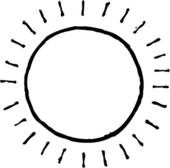 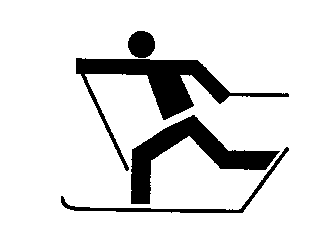 Skilanglauf -Trainingsgemeinschaft 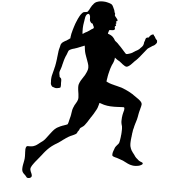  SC-Zwiesel-Ski & SV Bayerisch EisensteinSei dabei! 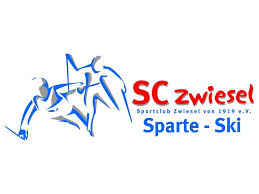 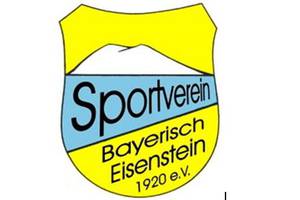 